Гимнастика – Март 2020Професор: Горки КондовскиПаралелки: IV-A, IV-Б и IV-ВНаставна тема-машки: Вратило Наставна тема-женски: Двовисински разбојЕлементи за усвојувањеДраги матуранти ова се вежбите за машки и женски кои ги изучувавме за темата-справата Вратило и Двовисински разбој од Гимнастиката. Поголемиот дел од учениците ги совладаа 80% од елементите и успешно ги прикажаа и за тоа добија оцена за второто тромесечие. Оние кои не ги совладаа елементите и не добија оцени истите ќе треба теоретски да знаат да ги објаснат во кратки црти како се изведуваат елементите, а за тоа ќе добијат текст од предметниот професор Горки Кондовски.  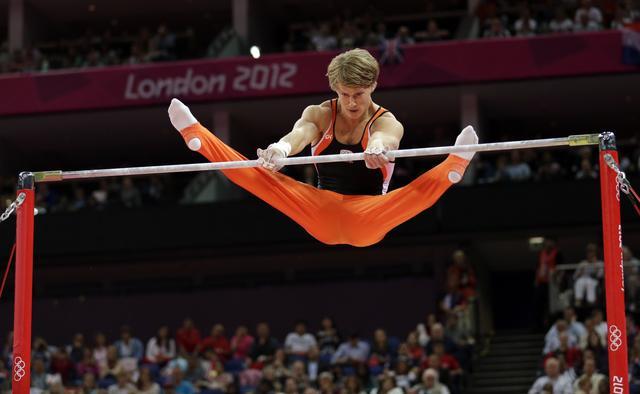 Машки ова дома сами не го пробувајтеВратило - МашкиВисоко вратилоВелеузмавНаупор во задниш Наупор склопено - склопкаСаскок подметно со вртење за 180 степениСаскок подметно без вртење – наназад – дополнителен елементСостав на вежби од сите досегашни изучени елементиНишање во вис – занишување со климањеДополнителни елементи за изучување кои полесно можат да се совладаатНиско вратило Ковртљај напред од упор преденКовртљај напред од упор јавајќиНаупор склопено – склопка Состав на вежби на сите досегашни изучени елементи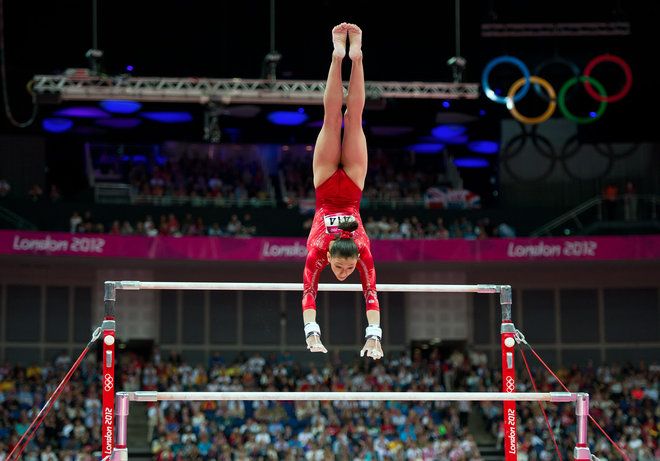 Девојки ова дома сами не го пробувајтеДвовисински разбој - Девојки Елементи за изучувањеНаупор усклопно од вис лежечки на ниска притка Од наскок разножно на притка саскок подметно Ковртљај свртено напред од седСостав на вежби на досега изучените елементиКорисни линкови: https://www.youtube.com/watch?v=F-jSYZHDeDohttps://www.youtube.com/watch?v=ZAf7suer39Yhttps://www.youtube.com/watch?v=T1toQh1OZx4https://www.youtube.com/watch?v=0mC77E4FvRAhttps://www.youtube.com/watch?v=b71JXtNkjEUПроф: Горки Кондовски